
                                RENTAL APPLICATION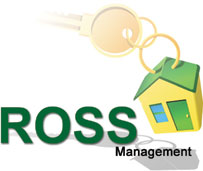 Instructions: A separate application must be filled out by each applicant (even if married). 
           Completely fill out each provided space and sign where indicated.PERSONALApplicant Name  ____________________________________________________________________________________Marital Status    Single    Married since (date) _________________     Divorced since (date) ________________Birth Date ________________________  SSN  ___________________________ Drivers License State  _______________									              License No.  ______________________CURRENT RESIDENTIAL ADDRESSAddress  ___________________________________ City/State/Zip  ___________________________________________Since  _________________________  Rent/Month  ______________________  Phone  ___________________________Landlord  _____________________________________  Address  _____________________________________________City/State/Zip _____________________________________________________ Phone  ___________________________Is present rent up to date?    Yes   No              Have you given notice?   Yes   NoHave you been asked to leave?   Yes   NoPREVIOUS RESIDENTAL ADDRESSAddress  ___________________________________ City/State/Zip  ___________________________________________Since  _________________________  Rent/Month  ______________________  Phone  ___________________________Landlord  _____________________________________  Address  _____________________________________________City/State/Zip _____________________________________________________ Phone ___________________________Was rent up to date?    Yes   No                        Did you give notice?   Yes   NoHad you been asked to leave?   Yes   NoOCCUPANTS     
Number to Occupy _________EMPLOYMENTCurrent Employer  ___________________________________________________  Position  _______________________Address  ___________________________________________________________  Phone  _________________________Supervisor  _________________________________________________________  Since __________________________Previous Employer  __________________________________________________  Position  _______________________Address  ___________________________________________________________  Phone  _________________________Supervisor  _________________________________________________________  Since __________________________Has any signer ever been sued for bills?  Yes   No           Has any signer ever been sued for eviction?  Yes   NoDo you have a section 8 voucher?   Yes   NoApplicant authorizes the owner to contact current and past landlords, employers, creditors, credit bureaus, neighbors and any other source deemed necessary to investigate applicant. All the information is true, accurate and complete to the best of the applicant’s knowledge. Owner reserves the right to disqualify applicant if this information is not as represented. ANY PERSON OR FIRM IS AUTHORIZED TO RELEASE INFORMATION ABOUT THE UNDERSIGNED UPON PRESENTATION OF THIS FORM.Applicant Signature _______________________________________________ Date ______________________________
ROSS MANAGEMENT COMPANY, LLC · 2718 Grove St #1 · Kansas City, Missouri 64109
Phone (913) 232-7411 · Fax (888) 532-7989 · www.rossmanagement.usNameRelationshipDate of Birth